Unit 5: Activism ProjectHow to create change!This notebook belongs to:Table of ContentsProject InstructionsPart 1: ResearchBrainstorming TopicsNarrowingHow to Research NotesResearching the TopicParaphrasing NotesCreating an Informational Slideshow InstructionsPart 2: ActivismForms of ActivismCreating Change InstructionsPart 3: PublishHow to Publish InstructionsPacket Total:	/35Make sure to submit the project on Google Classroom! That is a separate grade from the notes in this packet.	Project Instructions	Directions: Over the next few weeks, you will be investigating, arguing, and trying to create change on an issue of your choosing. You can work with up to two other people. Each part will be graded independently. Notice how the work builds on each other, so it’s important to stay on top of the tasks so you don’t fall behind.What will be submitted:❏	This packet (aka notes)❏	A powerpoint of research❏	A form of activism❏	A website that publishes your workPart 1: ResearchPick and narrow down a research topicResearch a topicCreate informational slideshow about a topicPart 2: ActivismCreate one form of activism about your topicSend or share the form of activism to gather supportPart 3: PublishCreate website with the slideshow, creation, a survey, and sources!Look through other people’s projects to show support!	Part 1: Research	What is Activism?Brainstorming Activism TopicsDirections: Choose a topic of your own. Brainstorm what areas could be changed about that topic. If you’re stuck, use the list below!schools	health	sports	equality	racism	science/tech LGBTQ+	environment	animals	COVID	Social Media	mental health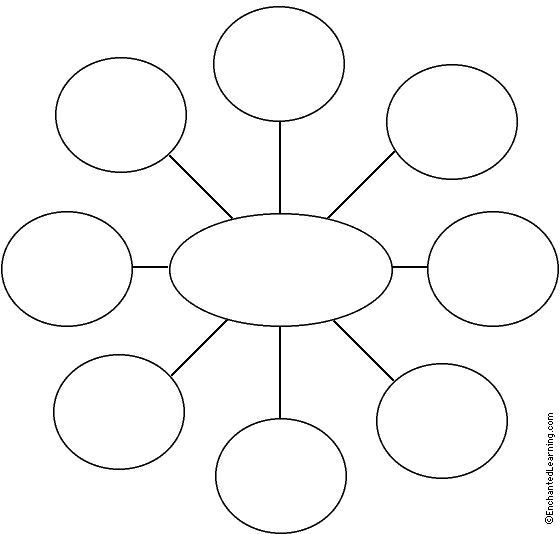 Narrowing Down your Research TopicYour Broad Topic: (Ex. civil rights, i-Ready, environments, etc.)+	When does this happen? (during school, a sports games, etc.)+	Where this takes place (ex. School, United States, Massachusetts)+	The change wanted (reduce homework, incorporate more food options)+	Who can make this change? (parents, senators, principals, teachers, etc)Put it all together! This is your new, narrow topic.(ex. The Superintendent of Haverhill Public Schools should ban plastic water bottles this year for all the schools in the district).	How to Research Notes	Best sites to look for:	Research the Topic	    A credible source should have: A .gov .org, .edu endingAn author(s) listedTheir sources listedBoth sides of an argument/opinionFind 3 different credible sources. If you are working in a group, every person should still contribute 3 DIFFERENT sources.From each source, ﬁnd 3 different facts, statistics, or opinions that help answer the four guiding questions.Guiding Questions:★	What is your topic?★	Who does your topic affect?★	Why is your topic a problem?★	What are some possible solutions?   Source 1 of 3  Source 2 of 3  Source 3 of 3	Paraphrasing Notes	What does it mean to paraphrase?Five steps to Paraphrase1.2.3.4.5.Tips to Paraphrase	Informational Slideshow Instructions	Compile all the information together into an informational slideshow on Google Slides. It should have at least 6 slides (4 informational ones per person). If any slideshow contains copy/pasted sentences, the whole slideshow will get a 0.Paraphrase it! An example is on Google Classroom. Submit when you are done!★	Slide 1: Cover slide.★	Slide 2: What is your topic?★	Slide 3: Who does your topic affect?★	Slide 4: Why is your topic a problem?★	Slide 5: What are some possible solutions?★	Slide 6: Sources used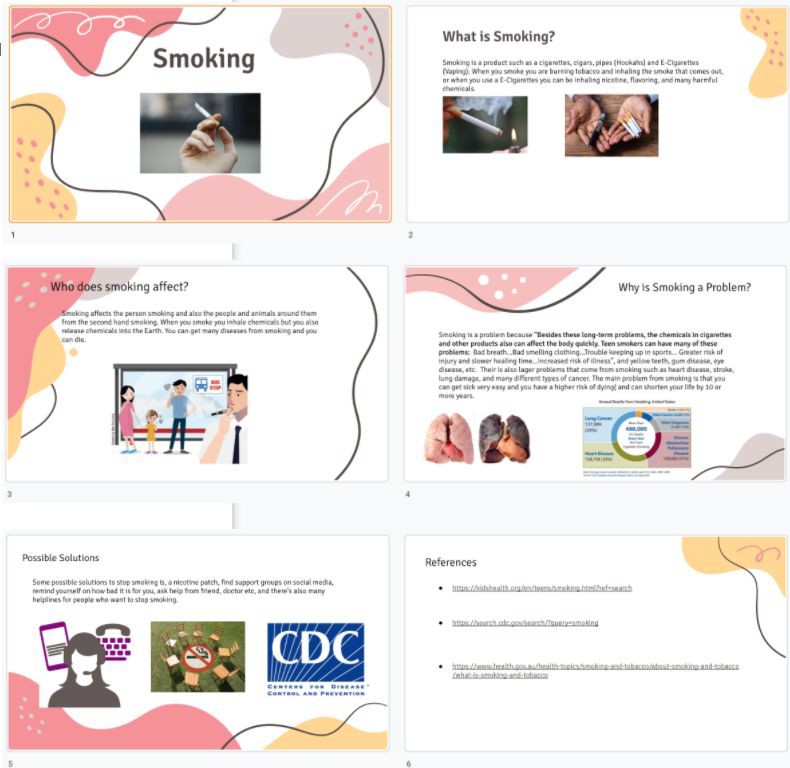 	Part 2: Activism	Main forms of Activism	Creating Change Instructions	The most important piece of this project is being an activist and trying to create change. Choose one of the main forms of activism and work to accomplish it.You should submit evidence of your activism to Google Classroom when you are done. This could be anything from pictures of a peaceful protest or pictures of letters that were sent to a senator.No matter what form of activism you’re taking on, Yyur creation should include three things:★	Background information about the issue★	Who the issue impacts★	What should be done about the issueExamples of ﬁnished work (Read them on Google Classroom)LetterA student wrote a letter to School Committee to change a policy.PetitionA petition was created and shared on change.org to stop a harmful disability narrative in an advertisement.Public  Service AnnouncementA video was created and shared on social media to show harmful impacts of smoking.EssayA student wrote a persuasive essay (similar to a letter) and submitted it to a local newspaper for publishing.	Part 3: Publish the Work	Your last step is to get the word out about your issue by creating a website OR poster. Your published piece should include 4 things:Informational Slideshow★	Insert the slideshow you created about the topic.Creation (letter, petition, essay, or PSA)★	Insert the creation you made★	If there’s a petition, include the link so people can sign!★	If there’s a letter, include any responses you may have gotten.Survey★	Create an include a Google Survey★	Ask audience 3-4 questions:What they learnedTheir feelings on this topicIf they would be willing to support your stance for your causeIf they have ideas on how to make a change for your causeSources★	Insert every source you used throughout the projectSample Website (link on Google Classroom)Sample Poster (Image on Google Classroom)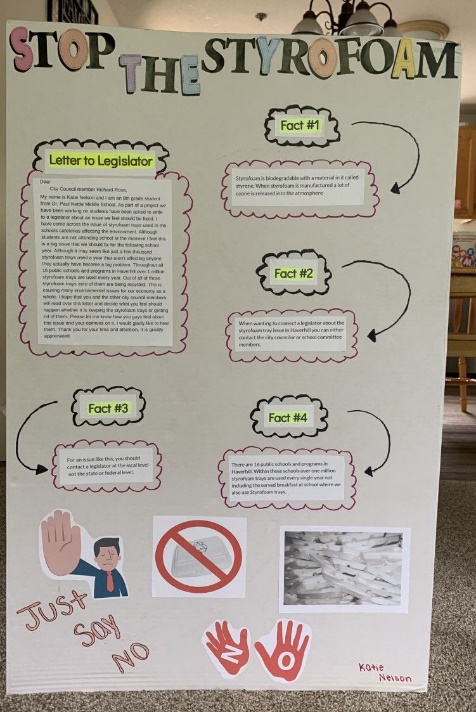 Google TipExampleWhat does it do?“	““We hold these truths to be self evident”ORClimate change OR global warming-apple -fruitsite: 	site:history.com slothsQueryKeywordsIs climate change affecting water levels?“Climate change” +waterWhat steps do I take to get a driver’s license?What are the admission requirements for Boston University?Website name:Website name:Website Link:Website Link:Article Name:Article Name:Info #1Fact, Statistic, or Opinion that answers a guiding questionInfo #2Fact, Statistic, or Opinion that answers a guiding questionInfo #3Fact, Statistic, or Opinion that answers a guiding questionWebsite name:Website name:Website Link:Website Link:Article Name:Article Name:Info #1Fact, Statistic, or Opinion that answers a guiding questionInfo #2Fact, Statistic, or Opinion that answers a guiding questionInfo #3Fact, Statistic, or Opinion that answers a guiding questionWebsite name:Website name:Website Link:Website Link:Article Name:Article Name:Info #1Fact, Statistic, or Opinion that answers a guiding questionInfo #2Fact, Statistic, or Opinion that answers a guiding questionInfo #3Fact, Statistic, or Opinion that answers a guiding questionOriginal SentencesParaphraseWilly Wonka was famous for his delicious candy. Both children and adults loved to eat it.Willy Wonka was known throughout the world because people enjoyed eating the tasty candy he made.Last summer, my dog ran away for several days. It wasn’t until a neighbor saw him that we were able to catch him.New York City is an engaging and exciting city that tourists love to visit.Type of ActivismDeﬁnitionWhat is an example?Letter Writing CampaignPetitionProtestBoycottSocial Media CampaignCivil DisobediencePublic Service AnnouncementWrite an Essay